Sample Assessment Outline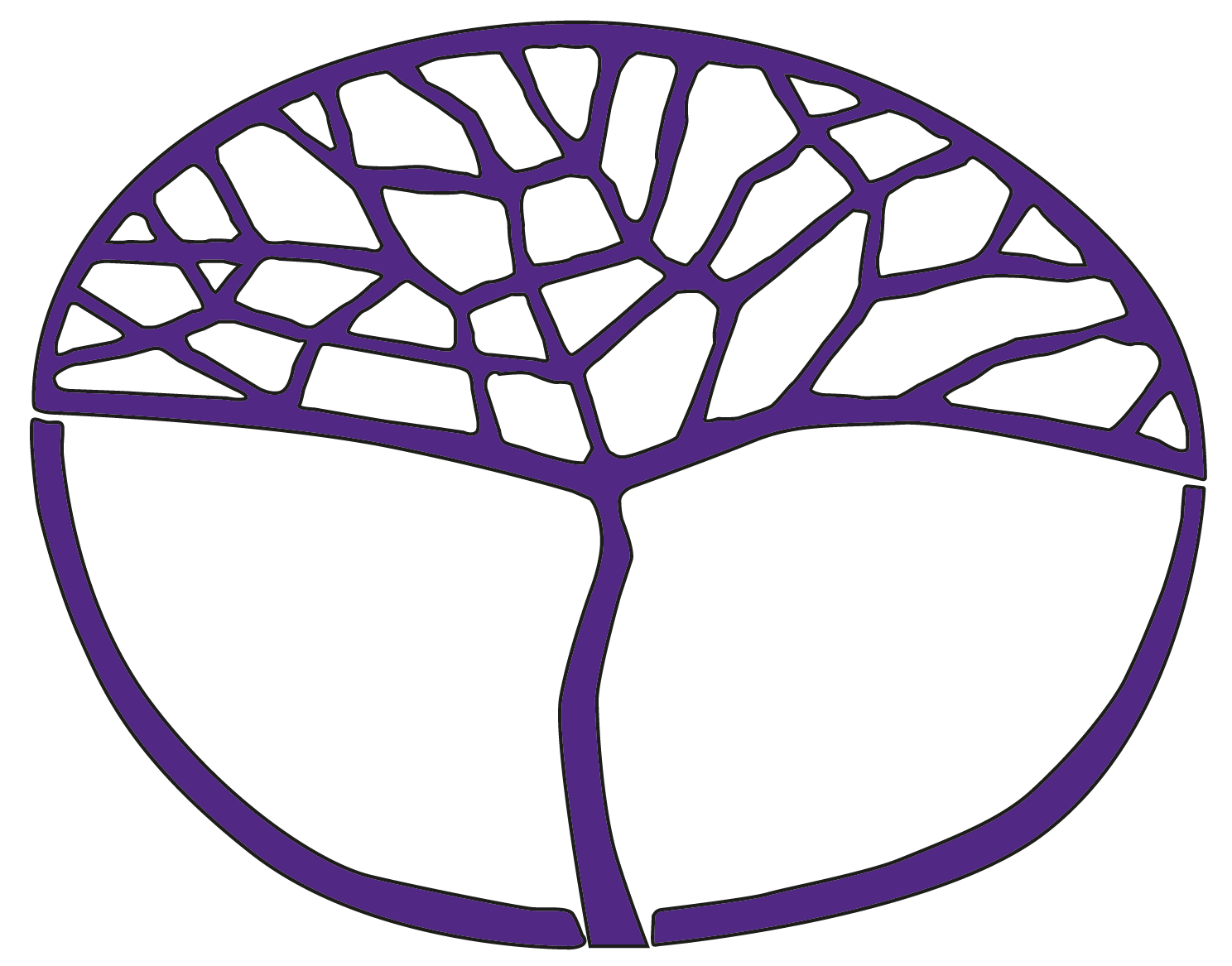 Aboriginal and Intercultural StudiesGeneral Year 11Acknowledgement of CountryKaya. The School Curriculum and Standards Authority (the Authority) acknowledges that our offices are on Whadjuk Noongar boodjar and that we deliver our services on the country of many traditional custodians and language groups throughout Western Australia. The Authority acknowledges the traditional custodians throughout Western Australia and their continuing connection to land, waters and community. We offer our respect to Elders past and present.Copyright© School Curriculum and Standards Authority, 2022This document – apart from any third party copyright material contained in it – may be freely copied, or communicated on an intranet, for non-commercial purposes in educational institutions, provided that the School Curriculum and Standards Authority (the Authority) is acknowledged as the copyright owner, and that the Authority’s moral rights are not infringed.Copying or communication for any other purpose can be done only within the terms of the Copyright Act 1968 or with prior written permission of the Authority. Copying or communication of any third party copyright material can be done only within the terms of the Copyright Act 1968 or with permission of the copyright owners.Any content in this document that has been derived from the Australian Curriculum may be used under the terms of the Creative Commons Attribution 4.0 International (CC BY) licence.DisclaimerAny resources, such as texts, websites and so on that may be referred to in this document are provided as examples of resources that teachers can use to support their learning programs. Their inclusion does not imply that they are mandatory or that they are the only resources relevant to the course.Sample assessment outlineAboriginal and Intercultural Studies – General Year 11 Unit 1 and Unit 2Assessment type (from syllabus)Assessment 
type weighting (from syllabus)Assessment 
task weightingWhen/start and submission dateAssessment taskInquiry30%15%Semester 1Weeks 7–10Task 3: A group or individual inquiry on the cultural identity of one Western Australian First Nations Peoples and one International First Nations Peoples, such as the Maori, the Dayak people of Borneo, the Inuit, the First Nations Peoples of North America, the Karen people of Burma, the Tibetan people, and/or the Khoikhoi peoples of South Africa. In-class panel discussion and written self-reflection on what has been learnt. Inquiry30%15%Semester 2Weeks 11–14Task 8: A group or individual inquiry, which includes collecting and using primary information sources, about programs or initiatives, which provide opportunities for individual and community cultural practice and expression, and the benefit of these to First Nations Peoples. Students are to present their findings in an oral/visual format. In-class panel discussion and written self-reflection on what has been learnt.Response40%10%Semester 1Weeks 1–2Task 1: Write and deliver an Acknowledgment of Country for a specific region in Western Australia.Response40%10%Semester 1Week 6Task 2: A series of short-answer questions based on sources and Unit 1 Overview content. Conducted in class under test conditions.Response40%10%Semester 2Weeks 2–3Task 5: A multimodal presentation demonstrating and explaining specific examples of the ways cultural expressions contribute to maintaining and retaining the identity and cultural values of the Australian First Nations Peoples.Response40%10%Semester 2Week 6Task 6: A series of short-answer questions based on sources and Unit 2 Overview content. Conducted in class under test conditions.Social action30%15%Semester 1Weeks 13–16Task 4: Students individually or collaboratively plan, design and implement a culturally appropriate display or activity involving members of the school community about the effects of one event, experience, issue, or proposal on the identity and cultures of Australian First Nations Peoples. In-class written response reflecting on the social action task.Social action30%15%Semester 2Weeks 7–10Task 7: Students individually or collaboratively plan, design and implement a culturally appropriate education resource to teach secondary aged students about the contribution of cultural expressions to the empowerment and resiliency of First Nations Peoples cultures and identities both in Australia and globally. In-class written response reflecting on the social action task.Total100%100%